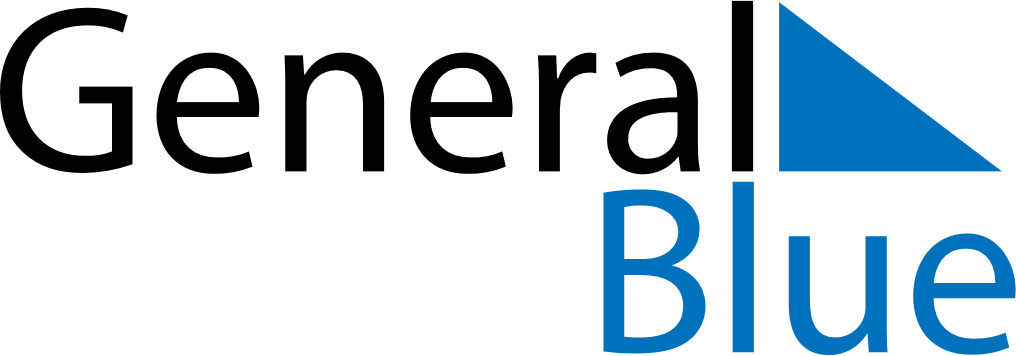 April 2018April 2018April 2018TurkeyTurkeyMondayTuesdayWednesdayThursdayFridaySaturdaySunday1234567891011121314151617181920212223242526272829National Sovereignty and Children’s Day30